KANELONI S ŠUNKO IN SIROMSestavine (za 8 kanelonov):8 palačink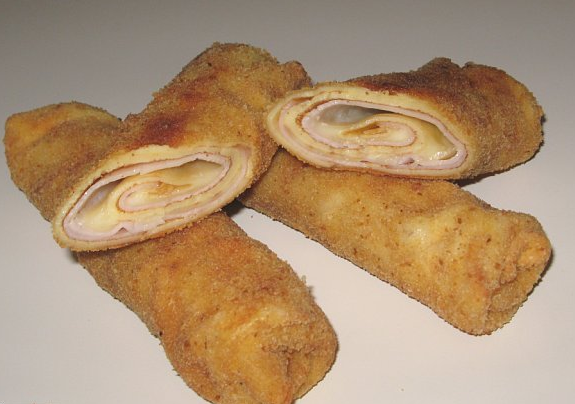 150 g šunke150 g sira2 jajcimoka drobtine za paniranjeoljePostopek priprave:Najprej speci palačinke. Nato na vsako palačinko položi 3 koščke šunke in naribaj nekaj sira. Palačinko zavij in zavihaj tudi pri strani, da sir ne bo stekel ven. Nato jo povaljaj v moki, jajcu in drobtinah ter ocvri na ponvi, na kateri si segrel olje. Zraven postrezi krompir ali solato.Dober tek!